РОССИЙСКАЯ ФЕДЕРАЦИЯ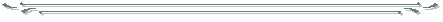 МИНИСТЕРСТВО ОБРАЗОВАНИЯ И НАУКИ РЕСПУБЛИКИ ДАГЕСТАНУПРАВЛЕНИЕ ОБРАЗОВАНИЯ г. КАСПИЙСКАМУНИЦИПАЛЬНОЕ БЮДЖЕТНОЕ ОБЩЕОБРАЗОВАТЕЛЬНОЕ УЧРЕЖДЕНИЕ «СРЕДНЯЯ ОБЩЕОБРАЗОВАТЕЛЬНАЯ  ШКОЛА № 2»Приказ №                  01.09.2020г.«Об организации горячего питания учащихся 1 – 4 классов»        Для организации качественного горячего питания учащихся 1 – 4  классов, и обеспечения санитарно-гигиенического режима в школьной столовой Приказываю:На заместителей директора по УВР Горисеву Т.Н. и Магомедову М.З. возложить ответственность за организацию питания учащихся 1 – 4 классов.Повару Исрапиловой С.И., обеспечить санитарно-гигиенический режим в столовой и приготовление качественной пищи. Джабраилову Д.М.,  завхозу, обеспечить столовую моющими средствами, хозяйственным инвентарём и контролировать уборку в столовой.Медицинским работникам школы усилить контроль за санитарным состоянием столовой и качественным приготовлением пищи для учащихся 1 – 4  классов. Медицинским сестрам Ризаевой Р.Ш. и Алиловой И.М. ежедневно брать пробу пищи и хранить ее в течении суток для контроля доброкачественности еды.Запретить продажу в столовой вредных для здоровья учащихся сладостей, жевательных резинок, жареной картошки и шипучих напитковРаботникам столовой накрывать столы для учащихся 1-х классов. Контроль за исполнением данного приказа оставляю за собой.Директор МБОУ «СОШ №2»                                             Казанбиев А.Р.